FV provedl dne 7.6. kontroly hospodaření Školy, Školky a Obce. U Obce byl jeden nalezený nedostatek odstraněn na místě, u Školy nebyl vydán zápis a dojde k opakované kontrole, u Školky nebyly nalezeny žádné nedostatky.FV byl seznámen s plánem rozpočtu u Školy i Školky a jejich plněním na rok 2021. Seznámil se s pohledávkami Obce po splatnosti, stavech na účtech Obce, rozvahou a výkazem zisku a ztrát. FV byl seznámen s plánem CF Obce na rok 2021. FV byl seznámen s problémy rekonstrukce páteřní komunikace. Pan Ing. Kroupa pomáhal s revizí smlouvy na dodavatele elektřiny, Ing. Rak pomáhal s přípravou nabídky Městu Jesenice.Zápisy jsou k dispozici na webu.       Ing. Antonín Rakpředseda finančního výboru Obec Psáry a Dolní Jirčany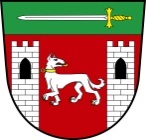 